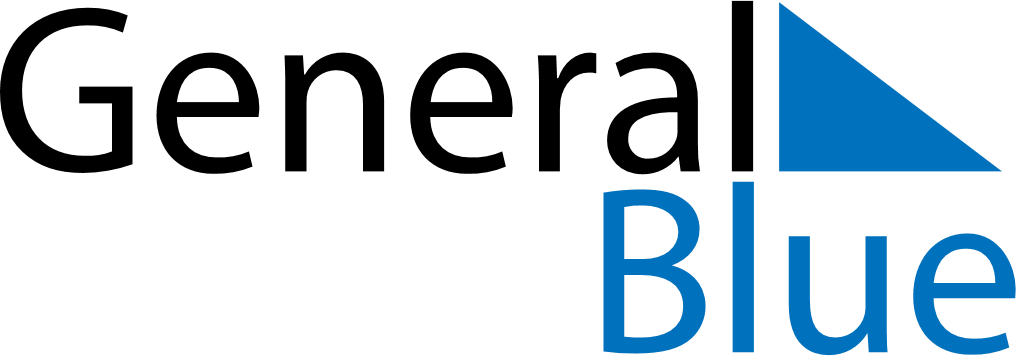 Finland 2024 HolidaysFinland 2024 HolidaysDATENAME OF HOLIDAYJanuary 1, 2024MondayNew Year’s DayJanuary 6, 2024SaturdayEpiphanyMarch 29, 2024FridayGood FridayMarch 31, 2024SundayEaster SundayApril 1, 2024MondayEaster MondayMay 1, 2024WednesdayLabour DayMay 9, 2024ThursdayAscension DayMay 12, 2024SundayMother’s DayMay 19, 2024SundayPentecostJune 21, 2024FridayMidsummer EveJune 22, 2024SaturdayMidsummer DayNovember 2, 2024SaturdayAll Saints’ DayNovember 10, 2024SundayFather’s DayDecember 6, 2024FridayIndependence DayDecember 24, 2024TuesdayChristmas EveDecember 25, 2024WednesdayChristmas DayDecember 26, 2024ThursdayBoxing DayDecember 31, 2024TuesdayNew Year’s Eve